Chester Public LibraryBoard of Trustees MeetingTuesday November 19, 2019, 6:30 pmAgenda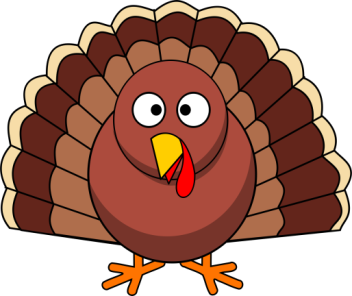 Call to OrderAttendanceReview and Approval of agendaSecretary's ReportDirector’s ReportDonations and ContributionsTreasurer’s ReportApproval of Expenditures and Incoming ChecksMonthly StatisticsOld Business: Renovation UpdateNew PolicyRamp UpdateNew Business: Furniture listBreakfast with SantaBasket for FriendsWreath for FoundationPlan next month’s agendaNext Meeting:  December 17, 2019 at 6:30 pmAdjourn